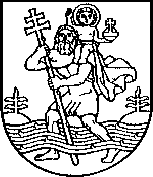 VILNIAUS MIESTO SAVIVALDYBĖSADMINISTRACIJOS DIREKTORIUSĮSAKYMASDĖL ADMINISTRACIJOS DIREKTORIAUS 2014-02-28 ĮSAKYMO NR. 30-373 „DĖL VILNIAUS MIESTO SAVIVALDYBĖS ADMINISTRACIJOS SUPAPRASTINTŲ VIEŠŲJŲ PIRKIMŲ TAISYKLIŲ TVIRTINIMO“ PAKEITIMO  2015 m. gegužės 14 d. Nr.   30-1701Vilnius 1. K e i č i u   Vilniaus miesto savivaldybės administracijos direktoriaus 2014 m. 
vasario 28 d. įsakymu Nr. 30-373 „Dėl Vilniaus miesto savivaldybės administracijos supaprastintų viešųjų pirkimų taisyklių tvirtinimo“ patvirtintas Vilniaus miesto savivaldybės administracijos supaprastintų viešųjų pirkimų taisykles (toliau – Taisykles):pakeičiu 20 punktą ir išdėstau jį taip:,,20. Pirkimo dokumentų sudėtinė dalis yra skelbimas apie pirkimą. Perkančioji organizacija, skelbdama apie supaprastintą pirkimą, privalo nustatyti pakankamą paraiškų ar pasiūlymų pateikimo terminą, kuris negali būti trumpesnis kaip 10 darbo dienos nuo skelbimo apie pirkimą paskelbimo Centrinėje viešųjų pirkimų informacinėje sistemoje dienos. Skelbimuose esanti informacija vėliau papildomai gali būti neteikiama“.1.2. papildau 231 punktu ir išdėstau jį taip:„231. Tiekėjas gali paprašyti, kad perkančioji organizacija paaiškintų pirkimo dokumentus. Perkančioji organizacija atsako į kiekvieną tiekėjo CVP IS priemonėmis pateiktą prašymą paaiškinti pirkimo dokumentus, jeigu prašymas gautas ne vėliau kaip prieš 4 darbo dienas iki pasiūlymų pateikimo termino pabaigos. Perkančioji organizacija į gautą prašymą atsako CVP IS priemonėmis ne vėliau kaip per 3 darbo dienas nuo jo gavimo dienos. Perkančioji organizacija, atsakydama tiekėjui, nenurodo, iš ko gavo prašymą. Atsakymas turi būti skelbiamas ne vėliau kaip likus 1 darbo dienai iki pasiūlymų pateikimo termino pabaigos“. pakeičiu 26 punktą ir išdėstau jį taip:„26. Perkančioji organizacija iš anksto skelbia supaprastintų viešųjų pirkimų (išskyrus neskelbiamų mažos vertės pirkimų) techninių specifikacijų projektus. Techninių specifikacijų projektams pastabų ir pasiūlymų pateikimo terminas – ne trumpesnis kaip 10 kalendorinių dienų nuo Techninės specifikacijos projekto paskelbimo Centriniame viešųjų pirkimų portale dienos. Techninių specifikacijų projektai skelbiami ir dėl šių projektų gautos pastabos ir pasiūlymai įvertinami Viešųjų pirkimų tarnybos nustatyta tvarka“.pakeičiu 38 punktą ir išdėstau jį taip:,,38. Apie vokų su pasiūlymais atplėšimo procedūrų metu paskelbtą informaciją raštu pranešama ir vokų atplėšimo procedūroje nedalyvaujantiems pasiūlymus pateikusiems tiekėjams, jeigu jie to pageidauja. Kiekvienas vokų atplėšimo procedūroje dalyvaujantis tiekėjas ar jo atstovas turi teisę asmeniškai susipažinti su viešai perskaityta informacija, tačiau perkančioji organizacija, supažindindama su šia informacija, negali atskleisti tiekėjo pasiūlyme esančios konfidencialios informacijos. Tokią informaciją sudaro visų pirma komercinė (gamybinė) paslaptis ir konfidencialieji pasiūlymų aspektai. Pasiūlyme nurodyta prekių, paslaugų ar darbų kaina, išskyrus jos sudedamąsias dalis, nėra laikoma konfidencialia informacija. Dalyvių ir visų suinteresuotų asmenų reikalavimu perkančioji organizacija turi juos supažindinti su visų dalyvių pasiūlymais, viešojo pirkimo procesu nuo pirkimo planavimo iki sutarties įvykdymo, įskaitant pirkimo procedūrų eigą (dalyviai, pateikti ir atmesti pasiūlymai, atmetimo priežastys, laimėtojas ir kt.), išskyrus tą informaciją, kurią dalyviai nurodė kaip konfidencialią, nepažeidžiant Viešųjų pirkimų įstatymo nuostatų“.papildau nauju 118 punktu ir išdėstau jį taip:,,118. Tais atvejais, kai perkančiojoje organizacijoje nustatomi Viešųjų pirkimų įstatymo ar Konkurencijos įstatymo pažeidimai, neefektyvaus viešųjų pirkimų vykdymo atvejai, paaiškėtų korupcinių veikų požymiai, perkančiosios organizacijos vadovas tampa asmeniškai atsakingas už neveikimą korupcijos prevencijos viešuosiuose pirkimuose, viešųjų pirkimų procesų tobulinimo ir efektyvinimo srityse“.Administracijos direktorėAlma Vaitkunskienė